Following are the steps to install E-260U USB TV stick in Window 8. Please follow the below instruction a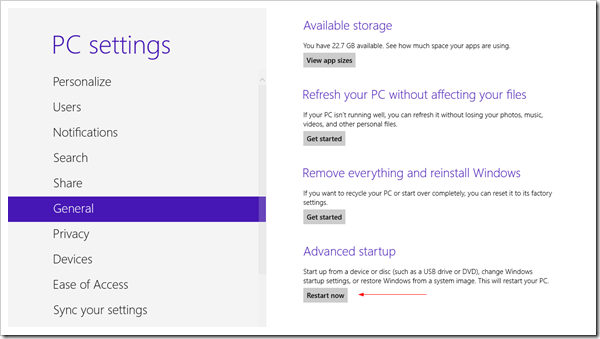 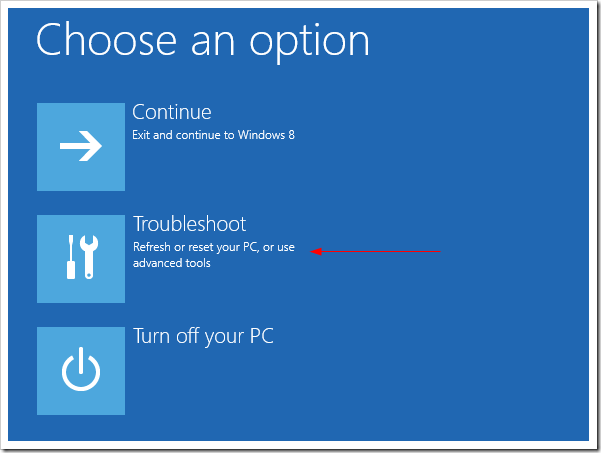 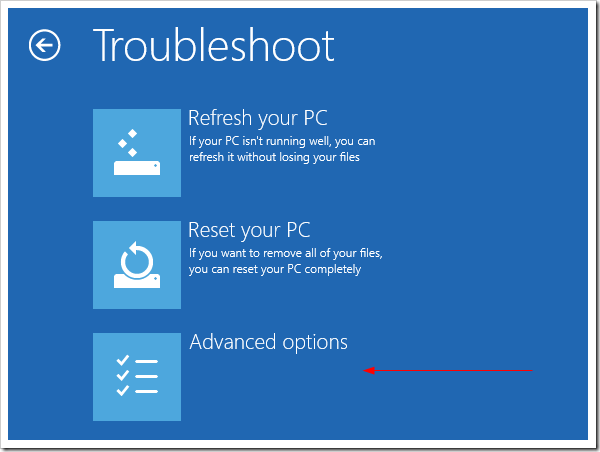 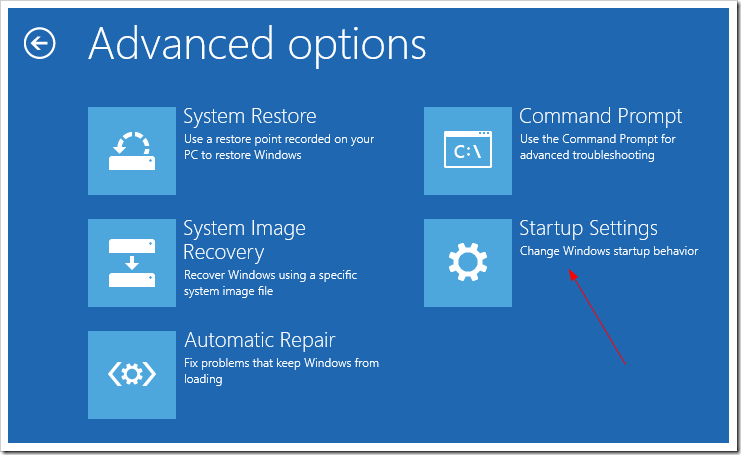 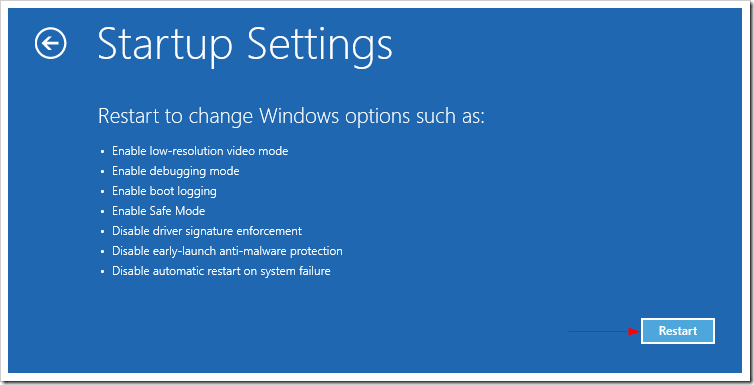 d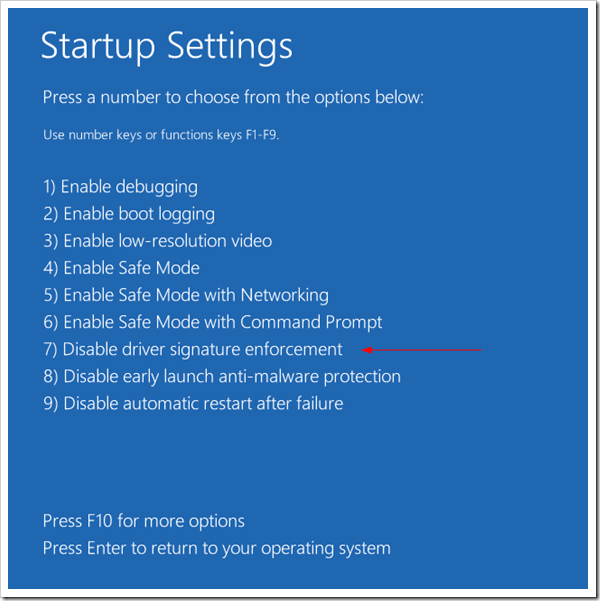 After the completion of all above steps go to below link and download the driver or User Manual for Win 8 & Win8.1http://www.enter-multimedia.com/support.html Step1.  After successful download, please install it in your PC.Step2. In driver folder go to AP2 folder and install setup.exe For serial no. go to SN.TXT  (in case if serial no. don’t match of SN.TXT file use the any one of following keys-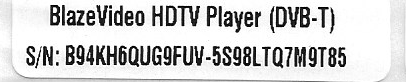 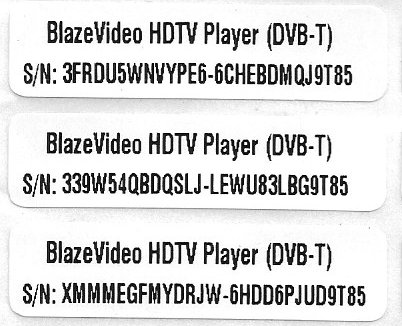 After install click on the Blaze HDTV 6.0 and enjoy Live TV on your PC.  